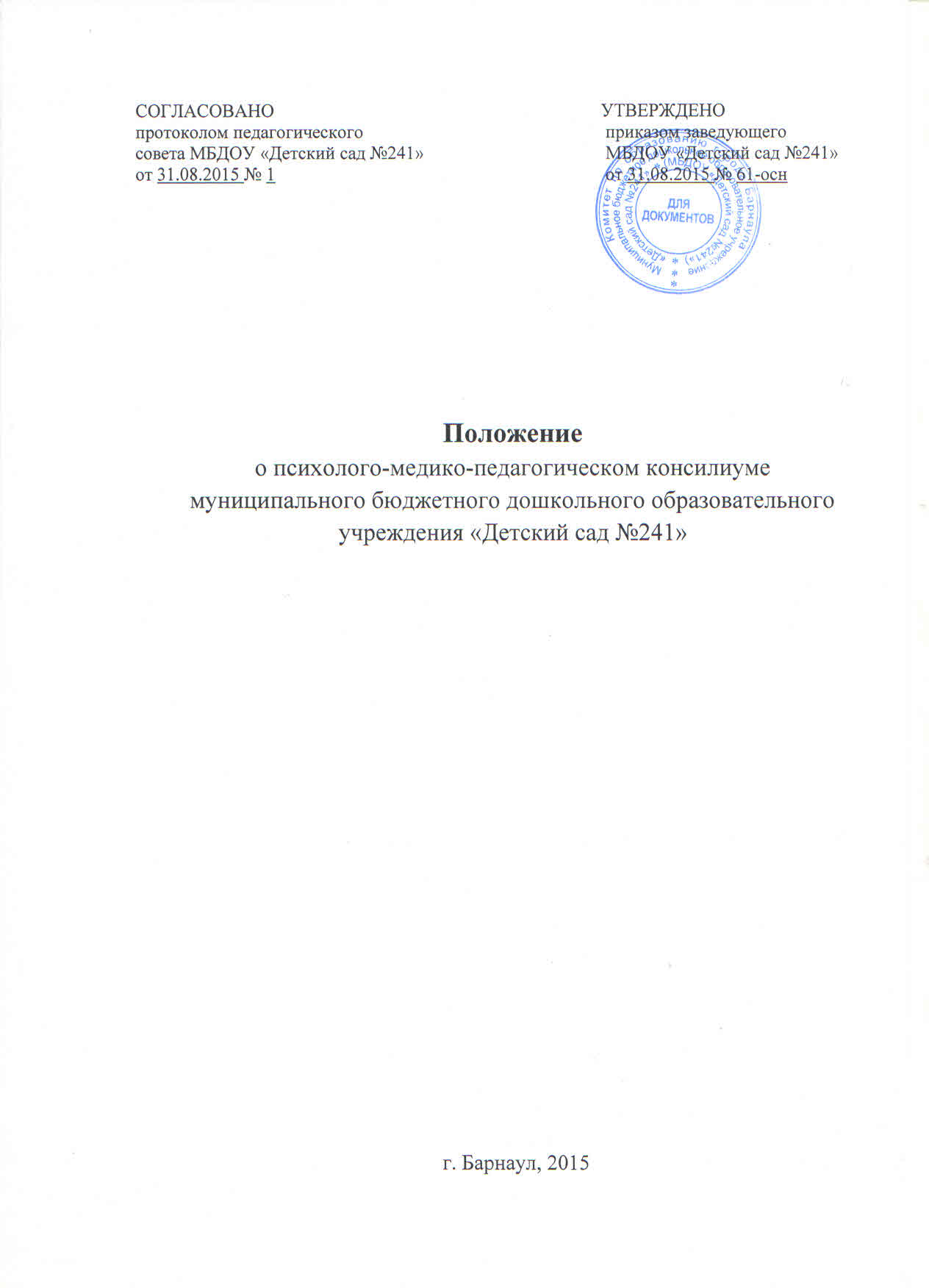 1.Общие положения1.1. Настоящее положение регулирует деятельность психолого-медико-педагогического консилиума муниципального бюджетного дошкольного образовательного учреждения «Детский сад №241» (далее – МБДОУ).1.2. Психолого-медико-педагогический консилиум (далее-ПМПк) является одной из форм взаимодействия специалистов МБДОУ, в целях  психолого-медико-педагогического сопровождения воспитанников с ограниченными возможностями здоровья и/или состояниями декомпенсации.1.3. Настоящее положение разработано в соответствии с федеральным законом "Об образовании в Российской Федерации" от 29.12.2012 № 273-ФЗ (ред. от 23.07.2013), Письмом Министерства образования Российской Федерации от 27.03.2000 №27/901-6 «О психолого-медико- педагогическом консилиуме образовательного учреждения»,  Приказом Минобрнауки РФ от 20 сентября 2013 года №1082 «Об утверждении Положения о психолого-медико-педагогической комиссии»,  руководствуется Конвенцией ООН о правах ребенка, Уставом муниципального  бюджетного дошкольного образовательного учреждения «Детский сад №241», договором между образовательным учреждением и родителями (законными представителями) воспитанника.1.4. Порядок открытия и контроля деятельности ПМПк определяются    приказом заведующего МБДОУ.1.5. ПМПк работает во взаимодействии с образовательными, медицинскими учреждениями города, территориальной психолого-медико-педагогической комиссией города Барнаула.2. Цели, задачи, функции и принципы деятельности ПМПк.	2.1. Целью  ПМПк   является обеспечение   диагностико-коррекционного психолого-медико-педагогического сопровождения воспитанников с ограниченными возможностями здоровья и/или состояниями декомпенсации,  исходя из реальных возможностей дошкольного образовательного учреждения и в соответствии со специальными образовательными потребностями, возрастными и индивидуальными особенностями, состоянием соматического и нервно-психического здоровья воспитанников.2.2. Задачами ПМПк являются:Своевременное выявление и ранняя (с первых дней пребывания ребенка в дошкольном образовательном учреждении) диагностика отклонений в развитии.Профилактика физических, интеллектуальных и эмоционально-личностных перегрузок и срывов.Выявление резервных возможностей развития.Определение характера, продолжительности и эффективности специальной (коррекционной) помощи в рамках имеющихся в МБДОУ возможностей.Организация взаимодействия между педагогами МБДОУ и специалистами, участвующими в деятельности консилиума.Разработка индивидуальных рекомендаций педагогам для обеспечения обоснованного дифференцированного подхода в процессе воспитания детей.Подготовка и ведение документации, отражающей актуальное развитие ребенка, динамику его состояния, уровень успешности, перспективное планирование коррекционно-развивающей работы, оценка ее эффективности.Консультирование  родителей    (законных представителей) ребенка,     педагогических, медицинских и социальных работников, представляющих интересы воспитанника.Направление ребенка на ТПМПК при возникновении трудностей диагностики, конфликтных ситуаций, при отсутствии положительной  динамики в процессе реализации рекомендаций ПМПк МБДОУ.2.3. В основе работы ПМПк лежат следующие принципы:принцип    объективности    в    определении    образовательногомаршрута, т.е. вывод делается после многократных опросов и различных методик обследования идентичного характера с учетом медицинской документации;принцип качественного анализа, т.е. учитывается не только конечный результат, но и сам процесс работы (как ребенок преодолел трудности, как воспринял помощь, как заинтересовался заданием и пр.);принцип доступности (задание должно отвечать возрастным возможностям ребенка и охватывать материал соответствующего обучения);принцип обучения (каждое задание носит обучающий характер);комплексный характер в установлении диагноза клинико-психолого-педагогического исследования с учетом всех видов медицинских исследований.3. Порядок создания ПМПк.3.1. ПМПк создается на базе МБДОУ приказом руководителя образовательного учреждения.3.2. Персональный состав ПМПк утверждается приказом заведующего МБДОУ. Состав ПМПк может включать в себя штатных и привлеченных членов.3.3. Штатные члены ПМПк присутствуют на каждом заседании, участвуют в его подготовке, последующем контроле за выполнением рекомендаций.3.4. Привлеченными членами ПМПк считаются лица, привлеченные на договорной основе не работающие в  МБДОУ (психолог, врач-психиатр, врач-невропатолог, врач-педиатр, учитель-дефектолог (тифлопедагог, сурдопедагог) и другие специалисты, а также приглашенные на конкретное заседание: воспитатель, родители (законные представители) ребенка и др.3.5. В состав ПМПк входят: старший воспитатель (председатель ПМПк), воспитатель, представляющий ребенка на ПМПк, воспитатель с большим опытом работыучитель-логопед, музыкальный руководитель,педагог -психолог (на договорной основе),медицинская сестра (на договорной основе), 3.6. ПМПк осуществляет свою деятельность в соответствии с Уставом  МБДОУ и настоящим Положением.3.7. Общее руководство ПМПк возлагается на заведующего МБДОУ.3.8. Ответственность за организацию и результаты деятельности ПМПк несет руководитель дошкольного образовательного учреждения.3.9. Специалисты, включенные в состав ПМПк, выполняют работу в рамках основного рабочего времени. 4. Организация работы ПМПк.4.1. Обследование воспитанника специалистами ПМПк осуществляется по инициативе родителей (законных представителей) или сотрудников  МБДОУ  с согласия родителей (законных представителей) на основании договора между МБДОУ и родителями (законными представителями). 4.2. Обследование проводится каждым специалистом ПМПк индивидуально с учетом реальной возрастной психофизической нагрузки на ребенка в присутствии родителей (законных представителей).4.3.  Для обследования ребёнка на консилиуме должны быть представлены следующие документы:-выписка из истории развития ребёнка. При необходимости получения дополнительной медицинской информации о ребёнке врач (медицинская сестра) консилиума направляет запрос соответствующим медицинским специалистам с согласия родителей (законных представителей);-педагогическое представление на ребёнка, в котором должны быть отражены проблемы, возникающие у педагога и воспитателя, работающих с ребёнком;свидетельство о рождении;при необходимости: рисунки, поделки, результаты самостоятельной деятельности.4.4. По данным обследования каждым специалистом составляется заключение и разрабатываются рекомендации.4.5. На основании полученных данных коллегиально составляется заключение ПМПк и рекомендации по обучению, развитию и воспитанию ребёнка с учётом его индивидуальных возможностей и особенностей.4.6. Изменение условий получения образования (в рамках возможностей, имеющихся в данном образовательном учреждении) осуществляется по заключению ПМПк и заявлению родителей.4.7. В апреле-мае ПМПк анализирует результаты коррекционно-
развивающего обучения каждого ребёнка на основании динамического
наблюдения и принимают решение о его дальнейшем обучении и
воспитании.4.8. При отсутствии в данном образовательном учреждении
условий, адекватных индивидуальным особенностям ребёнка, а также при
необходимости углублённой диагностики и /или разрешения конфликтных
и спорных вопросов специалисты ПМПк рекомендуют родителям
обратиться в ТПМПК города Барнаула.5. Документация ПМПк:5.1. В ПМПк ведётся следующая документация:годовой план - график плановых заседаний ПМПк;журнал записи детей на ПМПк;журнал регистрации заключений, рекомендаций специалистов и(или) коллегиального заключения и рекомендаций ПМПк;карты (папки) развития ребёнка;список специалистов консилиума, расписание их работы;журнал регистрации архива ПМПк;архив ПМПк.5.2. Архив ПМПк хранится в специально оборудованном месте и
выдаётся только членам ПМПк, о чём в журнале регистрации архива
ПМПк делается соответствующая запись.6. Порядок подготовки и проведения ПМПк6.1. Заседания ПМПк подразделяются на плановые и внеплановые.6.2. ПМПк работает по плану, установленному на один учебный год. Плановые ПМПк проводятся не реже 1 раза в квартал.Деятельность планового консилиума ориентирована на решение следующих задач:определение путей психолого-педагогического сопровождения
ребёнка;выработка      согласованных      решений      по      определению образовательного и коррекционно-развивающего маршрута ребёнка;динамическая оценка состояния ребёнка и коррекция ранее
намеченной программы.Внеплановые ПМПк собираются по запросам специалистов, ведущих с данным ребёнком коррекционно-развивающее обучение и развитие, а также родителей ребёнка (законных представителей). Поводом для внепланового ПМПк является отрицательная динамика обучения и развития ребёнка.Задачами внепланового ПМПк являются:решение вопроса о принятии каких-либо необходимых экстренных
мер по выявленным обстоятельствам;изменение     ранее     проводимой     коррекционно-развивающей программы в случае её неэффективности.6.3. Для повышения эффективности коррекционно-развивающей
работы ребёнку, проходящему ПМПк и взятому на коррекционно-
развивающее обучение и коррекционную работу, назначается ведущий
специалист.6.4. Решением ПМПк ведущим специалистом назначается в первую очередь воспитатель группы, но может быть назначен любой другой специалист, проводящий коррекционно-развивающую работу. Ведущий специалист отслеживает динамику развития ребёнка и эффективность оказываемой ему помощи и выходит с инициативой повторных обсуждений на ПМПк.6.5. Подготовка к проведению ПМПк.Обсуждение проблемы ребёнка на ПМПк планируется не позднее двух недель до даты его проведения.Председатель ПМПк ставит в известность родителей и специалистов ПМПк о необходимости обсуждения проблемы ребёнка и организует подготовку и проведение заседания ПМПк.Ведущий специалист составляет список специалистов,
участвующих в ПМПк. В него входят специалисты, непосредственно
работающие с ребёнком и знающие его проблематику.Данные специалисты, ведущие непосредственно работу с
ребёнком, обязаны не позднее чем за 3 дня до проведения ПМПк
представить ведущему специалисту характеристику динамики развития ребёнка и заключение, в котором должна быть оценена эффективность проводимой развивающей и коррекционной работы и даны рекомендации по дальнейшему проведению коррекционной работы. Ведущий специалист готовит своё заключение по ребёнку с учётом представленной ему дополнительной информации к моменту проведения ПМПк.6.6. Порядок проведения ПМПк,ПМПк проводится под руководством председателя, а в его отсутствие - заместителя председателя консилиума.Председатель консилиума имеет право по согласованию с руководителем образовательного учреждения в разовом порядке назначить временного	председателя	данного	ПМПк	из числа высококвалифицированных специалистов ПМПк.На заседании ПМПк ведущий специалист, а также все специалисты, участвовавшие в обследовании и/или коррекционной работе с ребёнком, представляют заключения на ребёнка и рекомендации. Коллегиальное заключение ПМПк содержит обобщённую характеристику структуры нарушения психофизического развития ребёнка (без указания диагноза) и программу специальной (коррекционной) помощи, обобщающую рекомендации специалистов.Заключения специалистов, коллегиальное заключение ПМПк доводятся до сведения родителей (законных представителей) в доступной для понимания форме, предложенные рекомендации реализуются только с их согласия.При направлении ребёнка на ПМПк копия коллегиального заключения выдаётся родителям на руки или направляется по почте, копии заключений специалистов направляются только по почте или сопровождаются представителем ПМПк. В другие учреждения и организации заключения специалистов и коллегиальное заключение ПМПк могут направляться только по официальному запросу.Протокол ПМПк оформляется секретарём консилиума не позднее чем через 3 дня после его проведения и подписывается председателем, всеми членами ПМПк.7. Права и обязанности специалистов ПМПк7.1. Специалисты имеют право:самостоятельно выбирать средства, оптимальные формы и методы работы с детьми и взрослыми, решать вопросы приоритетных направлений своей деятельности;обращаться к педагогическим работникам, администрации образовательного учреждения, родителям для координации коррекционной работы;проводить в образовательном учреждении индивидуальные и групповые обследования	(медицинские,	логопедические, психологические);требовать    от    администрации    образовательного    учреждения создания      условий,      необходимых     для     успешного      выполнения профессиональных обязанностей обеспечения инфраструктурой и научно-методической документацией;получать от руководителя образовательного учреждения информацию информативно-правового и организационного характера, знакомиться с соответствующими документами;вносить предложения по профилактике физических, интеллектуальных и эмоциональных перегрузок и срывов воспитанников с ограниченными возможностями здоровья, организации лечебно-оздоровительных мероприятий и созданию психологически адекватной образовательной среды;обращаться за консультацией в образовательные, медицинские, дефектологические учреждения;вести просветительскую деятельность по пропаганде психолого-медико-педагогических знаний;обобщать и распространять опыт своей работы, выпускать буклеты, методические разработки, рекомендации и т. д.вносить предложения по работе ПМПк и обсуждаемым проблемам.7.2. Специалисты ПМПк обязаны:рассматривать вопросы и принимать решения строго в рамках своей профессиональной компетенции;в решении вопросов исходить из интересов ребёнка, задач его обучения, воспитания и развития, работать в соответствии с профессионально-этическими нормами, обеспечивая полную конфиденциальность получаемой информации;принимать решения и вести работу в формах, исключающих возможность нанесения вреда здоровью, чести и достоинству воспитанников, родителей, педагогических кадров;оказывать помощь администрации, педагогическому коллективу образовательного учреждения, родителям в решении проблем, связанных с обеспечением полноценного психического развития, эмоционально-волевой сферы детей и индивидуального подхода к ребёнку. Участвовать в управлении коллективом, содействовать созданию благоприятного психологического климата в образовательном учреждении, разрабатывать индивидуальные программы коррекционно-развивающей работы с воспитанниками;осуществлять профилактику физических, интеллектуальных и психических нагрузок, эмоциональных срывов, организовывать лечебно-оздоровительные мероприятия обучающихся и воспитанников;вносить в дневник динамического наблюдения ребенка сведения об
изменениях в состоянии развития ребенка в процессе реализации
рекомендаций, не реже одного раза в квартал;руководствоваться в своей деятельности профессионально-этическими принципами и нравственными нормами;сохранять конфиденциальность сведений, некорректное использование которых может нанести ущерб здоровью, психологическому состоянию ребенка и его семье;защищать всеми законными средствами на любом профессиональном, общественном и государственном уровне права и интересы детей и их родителей (законных представителей).готовить подробное заключение о состоянии развития и здоровья воспитанника для представления на ТПМП комиссию.9. Ответственность специалистов ПМПк9.1. Специалисты ПМПк несут ответственность за:адекватность используемых диагностических и коррекционных методов;обоснованность рекомендаций;конфиденциальность полученных при обследовании материалов;соблюдение прав и свобод личности ребёнка;ведение документации и её сохранность.